BJELOVARSKO-BILOGORSKA ŽUPANIJAI. OSNOVNA ŠKOLA BJELOVARŽeljka Sabola 14, 43000 BJELOVAR, Tel: 043/246-906,  Fax: 043/246-908E-mail: tajnistvo@1osb.ims.hrŠifra škole: 07-004-001MB: 3316602  OIB: 20465040737KLASA: 003-02/21-01/01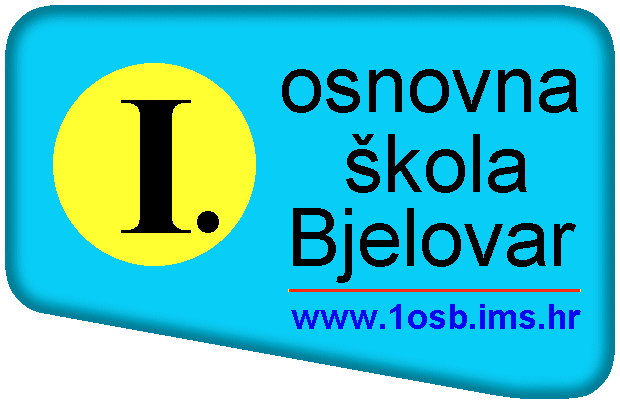 URBROJ: 2103-38/02-21-9Bjelovar, 23. srpnja 2021. godinePREDMET: Poziv na konstituirajuću sjednicu Školskog odbora I. osnovne škole Bjelovar- dostavlja se -Na temelju članka 40. i članka 41. Statuta I. osnovne škole Bjelovar pozivam Vas na konstituirajuću sjednicu Školskog odbora I. osnovne škole Bjelovar za dan 24. kolovoza 2021. godine (utorak) s početkom u 10:00 sati koja će se održati u zbornici u Matičnoj školi, Željka Sabola 14, 43000 Bjelovar.Sjednica će se održati uz sljedeći dnevni red:Izvješće o imenovanim članovima Školskog odbora,Verificiranje mandata članova Školskog odbora,Izbor predsjednika i zamjenika predsjednika Školskog odbora,Potpisivanje Izjava o postojanju ili nepostojanju sukoba interesa,Donošenje Pravilnika o načinu provođenja aktivnosti na promicanju spoznaje o štetnosti uporabe duhanskih i srodnih proizvoda za zdravlje,Davanje prethodne suglasnosti na Odluku ravnateljice za zasnivanje radnog odnosa na nepuno određeno radno vrijeme na temelju natječaja od 2.8.2021. za radno mjesto pomoćnik/pomoćnica u nastavi – deset (10) izvršiteljaRazno.U slučaju spriječenosti molim Vas da to pravovremeno javite u tajništvo škole na broj 
043/246-906 ili na e-mail tajnistvo@1osb.ims.hr.S poštovanjem!Ravnateljica škole:							                         Martina Supančić, dipl.uč.